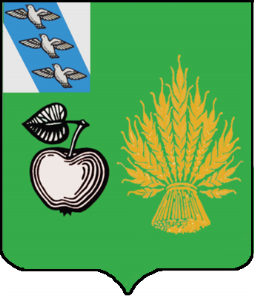 АДМИНИСТРАЦИЯБЕЛОВСКОГО РАЙОНА КУРСКОЙ ОБЛАСТИП О С Т А Н О В Л Е Н И Еот 04.09.2018 № 703 307910 Курская область, сл.БелаяОб утверждении Положения о муниципальной поддержке  инвестиционной деятельности на территории муниципального района «Беловский район» Курской областиВ целях активизации процесса привлечения инвестиций, реализации стратегических инвестиционных проектов, достижения стабильного экономического роста на основе эффективного управления инвестиционными процессами на территории муниципального района «Беловский район»  Курской области», в соответствии с Федеральным законом от 06.10.2003                    № 131-ФЗ «Об общих принципах организации местного самоуправления в Российской Федерации», Федеральным законом от 25.02.1999 № 39-ФЗ «Об инвестиционной деятельности в Российской Федерации, осуществляемой в форме	капитальных вложений»,	Федеральным	законом	от 24.07.2007 г № 209-ФЗ «О развитии малого и среднего предпринимательства в Российской Федерации», руководствуясь Уставом муниципального района «Беловский район»  Курской области, Администрация  Беловского района Курской области ПОСТАНОВЛЯЕТ:1.Утвердить Положение о муниципальной поддержке инвестиционной деятельности на территории муниципального района «Беловский район» Курской области, согласно приложению.2.Опубликовать настоящее постановление в информационном бюллетене  Беловского района и разместить на официальном сайте администрации Беловского района Курской области в сети Интернет.3.Контроль за выполнением постановления возложить за первым заместителем Главы Администрации Беловского района Курской области  по финансово -экономическим вопросам Л.И.Звягину.Глава Беловского района  Курской области                                                                 Н.В.Волобуев                                                                                                        Приложение                                                                            к постановлению администрации Беловского района Курской области от 04.09.2018 № 703 «Об утверждении Положения о муниципальной поддержке инвестиционной деятельности на территории муниципального района «Беловский район» Курской области» Положениео муниципальной поддержке инвестиционной деятельности на территории муниципального района «Беловский район» Курской области1.Общие положения1.1. Настоящее Положение о муниципальной поддержке инвестиционной деятельности на территории муниципального района «Беловский район» Курской области (далее – Положение) определяет правовые и экономические основы муниципальной поддержки инвестиционной деятельности на территории муниципального района «Беловский район» Курской области, которая осуществляется в соответствии с Конституцией Российской Федерации, законодательством Российской Федерации и иными нормативными правовыми актами, а также устанавливает формы муниципальной поддержки инвестиционной деятельности, порядок ее оказания и направлено на поддержание и развитие инвестиционной деятельности, обеспечение защиты прав, интересов и имущества участников инвестиционной деятельности.	Муниципальная поддержка, регулируемая настоящим Положением, распространяется на инвестиционную деятельность в отношении объектов, расположенных на территории муниципального района «Беловский район» Курской области.	1.2. Настоящее Положение разработано в соответствии с Конституцией Российской Федерации, Гражданским, Бюджетным, Налоговым кодексами Российской Федерации, Федеральным законом Российской Федерации от 25.02.1999 N 39-ФЗ "Об инвестиционной деятельности в Российской Федерации, осуществляемой в форме капитальных вложений", Уставом муниципального района «Беловский район» Курской области, иными нормативными правовыми актами.Цели и задачи настоящего Положения	Целями и задачами настоящего Положения являются повышение инвестиционной активности в муниципальном районе «Беловский район» Курской области, создание новых рабочих мест, создание благоприятных условий для обеспечения защиты прав, интересов и имущества участников инвестиционной деятельности, увеличение налогооблагаемой базы, поддержание благоприятной экологической обстановки в муниципальном районе «Беловский район» Курской области, совершенствование нормативно – правовой базы инвестиционной деятельности в муниципальном районе «Беловский район» Курской области.Основные понятия и термины, используемыев настоящем Положении	3.1. Для целей настоящего Положения используются следующие понятия и термины:1.инвестиции - денежные средства, целевые банковские вклады, паи, акции и другие ценные бумаги, технологии, машины, оборудование, кредиты, любое другое имущество или имущественные права, интеллектуальные ценности, вкладываемые в объекты предпринимательской и других видов деятельности в целях получения прибыли (дохода) и (или) достижения иного полезного эффекта;2.инвестиционная деятельность - вложение инвестиций и осуществление практических действий в целях получения прибыли и (или) достижения иного полезного эффекта;3.инвесторы - юридические и физические лица, осуществляющие вложение собственных, заемных или привлеченных средств в форме инвестиций и обеспечивающие их целевое использование;4.заказчики-инвесторы, а также любые иные физические и юридические лица, уполномоченные инвестором (инвесторами) осуществлять реализацию инвестиционного проекта;5.субъекты инвестиционной деятельности - инвесторы, заказчики, исполнители работ, пользователи объектов инвестиционной деятельности, а также поставщики, юридические лица (банковские, страховые и посреднические организации, инвестиционные биржи) и другие участники инвестиционной деятельности. Субъектами инвестиционной деятельности могут быть физические и юридические лица, в том числе и иностранные, а также государства и международные организации;6.объекты инвестиционной деятельности - вновь создаваемые и модернизируемые основные фонды и оборотные средства во всех отраслях и сферах хозяйства, ценные бумаги, целевые денежные вклады, научно-техническая продукция, другие объекты собственности, а также имущественные права и права на интеллектуальную собственность;7.инвестиционный проект - обоснование экономической целесообразности, объема и сроков осуществления инвестиций, а также совокупность документации, представляющая собой технико-экономическое, финансовое и правовое обоснование осуществления инвестиционной деятельности и описание практических действий субъектов инвестиционной деятельности по осуществлению инвестиционной деятельности в целях достижения коммерческого, экономического или социального эффекта;8.срок окупаемости инвестиционного проекта - срок со дня начала финансирования инвестиционного проекта до дня, когда разность между накопленной суммой чистой прибыли с амортизационными отчислениями и объемом инвестиционных затрат приобретает положительное значение;9.приоритетный инвестиционный проект муниципального района «Беловский район» Курской области - проект, реализация которого обеспечивает положительный экономический и социальный эффект для муниципального района «Беловский район» Курской области, утверждаемый в соответствии с порядком, установленным администрацией Беловского района Курской области;10.инвестиционное соглашение – документ, регулирующий отношения между Администрацией Беловского района (далее – Администрация), инвесторами и иными заинтересованными лицами по оказанию муниципальной поддержки инвестора;11.муниципальная поддержка инвестиционной деятельности - нормативно установленные льготные условия осуществления инвестиционной деятельности субъектов инвестиционной деятельности на территории муниципального района «Беловский район» Курской области;12.капитальные вложения - инвестиции в основной капитал.Принципы муниципальной поддержкиинвестиционной деятельности4.1. Муниципальная	поддержка	инвестиционной деятельности строится на принципах:а) объективности и экономической обоснованности принимаемых решений;б) открытости и доступности для всех инвесторов информации, необходимой для осуществления инвестиционной деятельности;в) равноправия инвесторов и унифицированности публичных процедур; г) обязательности исполнения принятых решений;д)взаимной ответственности Администрации и субъектов инвестиционной деятельности;е) сбалансированности публичных и частных интересов;ж) доброжелательности во взаимоотношениях с инвестором;з) ясности и прозрачности инвестиционного процесса в муниципальном районе «Беловский район» Курской области.Условия и направления муниципальной поддержкиинвестиционной деятельности5.1.Муниципальная поддержка инвестиционной деятельности предоставляется при следующих условиях:-наибольшей бюджетной эффективности инвестиционного проекта;-соответствия инвестиционного проекта, в первую очередь, приоритетным-направлениям социально-экономического развития муниципального района «Беловский район» Курской области при равной бюджетной эффективности;-наличия заключения государственной экспертизы инвестиционного проекта в случаях, предусмотренных законодательством РФ;-создание новых рабочих мест и производств;принятия Администрацией решения об оказании муниципальной поддержки инвестиционного проекта на территории муниципального района «Беловский район» Курской области.5.2.Приоритетными направлениями инвестирования в экономику муниципального района «Беловский район» Курской области  являются:производство и переработка сельхозпродукции;промышленное производство;жилищно-коммунальное хозяйство;модернизация и развитие дорожно-транспортной инфраструктуры;строительство социально значимых объектов, жилищного строительства;внедрение энерго- и ресурсосберегающих технологий.6.Формы муниципальной поддержки инвестиционной деятельности на территории муниципального района «Беловский район» Курской области	6.1. Муниципальная поддержка субъектам инвестиционной деятельности может осуществляться в следующих формах:предоставление налоговых льгот по уплате налогов и сборов в части сумм, поступающих в местный бюджет, в порядке, установленном законодательством Российской Федерации. По согласованию с органами местного самоуправления поселений инвесторы, реализующие инвестиционные проекты на территории района, могут получить льготу на уплату земельного налога;предоставление муниципальных гарантий (поручительств) в обеспечение возврата привлекаемых денежных средств, возникающих в процессе осуществления инвестиционного проекта, в соответствии с Бюджетным кодексом Российской Федерации, решением представительного собрания  Беловского района о бюджете на очередной финансовый год (очередной финансовый год и плановый период);вовлечение в инвестиционный процесс временно приостановленных и законсервированных строек и объектов, находящихся в муниципальной собственности;защита интересов инвесторов;предоставления не противоречащих законодательству Российской Федерации льготных условий пользования землей и имуществом, находящимися в муниципальной собственности;предоставления муниципальных преференций по аренде имущества, являющегося муниципальной собственностью;иные нефинансовые формы муниципальной поддержки в пределах компетенции органов местного самоуправления в порядке и на условиях, установленных законодательством Российской Федерации и нормативными правовыми актами органов местного самоуправления (информационная, консультационная и организационная муниципальные поддержки).Порядок приобретения права на муниципальную поддержку	7.1. Инвестор, претендующий на получение муниципальной поддержки, направляет адрес руководителя Администрации заявку о предоставлении муниципальной поддержки инвестиционной деятельности.Заявка инвестора должна содержать:письменное заявление инвестора с указанием его местонахождения, организационно-правовой формы, наименования инвестиционного проекта и запрашиваемой формы муниципальной поддержки района;описание проекта;поквартальный график вложения инвестиций с соответствующим графиком ввода объектов;            4.заверенные налоговыми органами данные ежегодной бухгалтерской отчетности за предшествующий подаче заявки отчетный период;заключение независимого аудитора на представленную ежегодную бухгалтерскую отчетность за предшествующий подаче заявки отчетный период;справку налогового органа об отсутствии задолженности по уплате налогов, сборов, пени и штрафов в бюджеты всех уровней и внебюджетные фонды;заключение экспертных органов экологической экспертизы;иные документы, необходимые для принятия решения о предоставлении муниципальной поддержки инвестиционной деятельности.Отказ в рассмотрении заявки инвестора о предоставлении муниципальной поддержки инвестиционной деятельности может последовать в следующих случаях:- представление инвестором документов, указанных в настоящем Положении, с нарушением требований, установленных для их оформления;- представление инвестором недостоверной информации.В случае несоответствия представленных документов требованиям, установленным настоящим положением, или отсутствия полного комплекта документов Администрация не позднее 3 рабочих дней отказывает инвестору в рассмотрении заявки о предоставлении поддержки инвестиционной деятельности.Об отказе в рассмотрении заявки инвестор письменно уведомляется с указанием причин отказа не позднее трех рабочих дней с даты принятия решения.Положительное решение оформляется Постановлением Администрации.Муниципальная поддержка инвестиционного проекта на территории муниципального района «Беловский район» Курской области осуществляется на основании инвестиционного соглашения, заключаемого между Администрацией и инвестором.Инвестиционное соглашение между муниципальным районом «Беловский район» Курской области и инвестором, реализующим инвестиционный проект на территории муниципального района «Беловский район» Курской областиИнвестиционное соглашение с инвестором, реализующим инвестиционный проект на территории муниципального района «Беловский район» Курской области, заключает Администрация Беловского района.Администрация определяет порядок заключения, регистрации, ведения учета инвестиционных соглашений и контроля за ходом реализации инвестиционного проекта.8.2. В инвестиционном соглашении устанавливаются: форма муниципальной поддержки инвестиционной деятельности; права и обязанности сторон; объемы, направления и сроки осуществления инвестиций; ответственность сторон за нарушение условий инвестиционного соглашения и порядок его досрочного расторжения.8.3. Если после заключения инвестиционного соглашения принят нормативный правовой акт, устанавливающий обязательные для сторон правила, иные, чем те, которые действовали при заключении инвестиционного соглашения, условия заключенного инвестиционного соглашения сохраняют силу, кроме случаев, когда в законодательстве Российской Федерации установлено, что его действие распространяется на отношения, возникшие из ранее заключенных инвестиционных соглашений.8.4. При подготовке проекта инвестиционного соглашения учитываются:экономическая, бюджетная и социальная эффективность инвестиционного проекта для района;поддержка инвестиционного проекта, а также предоставление инвестору органами муниципальной власти, в пределах своей компетенции, мер финансовой поддержки;объем инвестируемых средств в инвестиционный проект;вид риска и обязательства инвестора, под которые запрашивается муниципальная поддержка района;иные значимые для муниципального района «Беловский район» Курской области условия.9. Порядок приостановления и (или) досрочного прекращения оказания муниципальной поддержки9.1. Приостановление	и	(или)	досрочное	прекращения оказания муниципальной поддержки производится по следующим основаниям:существенное нарушение получателем муниципальной поддержки условий инвестиционного соглашения, в том числе не достижение показателей бюджетной эффективности инвестиционного проекта по итогам прошедшего финансового года или иного периода, определенного в инвестиционном соглашении;непредставление получателем муниципальной поддержки отчета о реализации инвестиционного проекта;реорганизация получателя муниципальной поддержки, которая влечет изменение условий инвестиционного соглашения;возбуждение в отношении получателя муниципальной поддержки производства о несостоятельности (банкротстве);иные основания, предусмотренные инвестиционным соглашением.9.2. Приостановление и (или) досрочное прекращение оказания муниципальной поддержки производится на основании соответствующего постановления Администрации. Постановление о приостановлении муниципальной поддержки должно определять сроки приостановления и условия возобновления муниципальной поддержки инвестиционной деятельности.Права и обязанности инвесторов10.1. Инвесторы - получатели муниципальной поддержки имеют равные права при осуществлении инвестиционной деятельности на территории муниципального района «Беловский район» Курской области , в том числе на:самостоятельное определение направлений, форм и объемов инвестиций, привлечение иных лиц к инвестиционной деятельности;владение, пользование и распоряжение объектами инвестиций и результатами осуществленных инвестиций;объединение собственных и привлеченных средств со средствами других инвесторов в целях совместного осуществления инвестиционной деятельности на основании договора и в соответствии с законодательством Российской Федерации;передачу по договору своих прав на осуществление инвестиций и на их результаты физическим и юридическим лицам, государственным органам и органам местного самоуправления в соответствии с действующим законодательством Российской Федерации;аренду объектов права собственности, включая природные ресурсы, в соответствии с действующим законодательством Российской Федерации;получение налоговых льгот и других видов муниципальной поддержки в случаях, порядке и на условиях, установленных настоящим Положением, а также принятыми в соответствии с ним иными муниципальными правовыми актами.10.2. Инвесторы - получатели муниципальной поддержки обязаны:использовать средства, направляемые на инвестиционную деятельность, по целевому назначению;соблюдать в процессе инвестиционной деятельности требования законодательства Российской Федерации, и муниципальных правовых актов муниципального района «Беловский район» Курской области.;выполнять своевременно и в полном объеме договорные и иные принятые на себя обязательства;уплачивать налоги и другие обязательные платежи, установленные действующим законодательством и муниципальными правовыми актами муниципального района «Беловский район» Курской области ;вести в соответствии с законодательством и представлять в установленном законом порядке бухгалтерскую и статистическую отчетность; в случае выделения бюджетных средств на реализацию инвестиционного проекта использовать их по целевому назначению;в необходимых случаях иметь лицензию или сертификат на право осуществления определенных видов деятельности в соответствии с перечнем работ и порядком выдачи лицензий и сертификатов, установленных действующим законодательством;в случае предоставления финансовой или имущественной формы муниципальной поддержки ежеквартально предоставлять в Администрацию отчеты о реализации инвестиционных проектов (приложение № 1).10.3. При нарушении законодательства или несоблюдении договорных обязательств субъекты инвестиционной деятельности несут ответственность в соответствии с законодательством Российской Федерации.Права и обязанности Администрации11.1. Администрация имеет право на:осуществление контроля за реализацией инвестиционных проектов на территории муниципального образования в пределах своей компетенции, установленной законодательством;проведение экспертизы инвестиционных проектов и привлечение специалистов для осуществления;принятие решения о приостановлении, прекращении оказания муниципальной поддержки и об исключении из муниципального реестра инвестиционных проектов муниципального района «Беловский район» Курской области  в случаях, установленных настоящим Положением;осуществление контроля за целевым использованием средств, направляемых на капитальные вложения;осуществление других прав, предусмотренных законодательством Российской Федерации, настоящим Положением и инвестиционным соглашением.11.2. Администрация обязана:соблюдать требования федерального, регионального законодательства, настоящего Положения и условия инвестиционного соглашения.Гарантии прав инвесторов и защита их инвестиций	12.1. Гарантии прав инвесторов и защита инвестиций осуществляются на территории муниципального района «Беловский район» Курской области в соответствии с нормативно правовыми актами Российской Федерации в сфере регулирования инвестиционной деятельности.12.2. Администрация Беловского района в пределах своей компетенции:обеспечивают стабильность прав инвесторов на период действия инвестиционного соглашения об оказании муниципальной поддержки;гарантируют всем субъектам инвестиционной деятельности независимо от форм собственности обеспечение равных прав при осуществлении инвестиционной деятельности, защиту капитальных вложений.не вправе ограничивать права инвесторов в выборе объектов инвестирования, за исключением случаев, предусмотренных законодательством Российской Федерации.Учет и контроль предоставляемой муниципальной поддержки реализации инвестиционных проектов13.1. Получатели муниципальной поддержки, заключившие инвестиционное соглашение, ежеквартально, с момента предоставления муниципальной поддержки и до ее завершения, представляют в Администрацию отчет о ходе реализации инвестиционного проекта и использовании предоставленных средств согласно приложению № 1.13.2. Общий мониторинг реализации инвестиционных проектов на территории муниципального района «Беловский район» Курской области осуществляет Администрация Беловского района.13.3. Администрация ведет мониторинг надлежащего исполнения сроков и условий реализации инвестиционных соглашений.Заключительные положения14.1. Настоящее Положение применяется к правоотношениям, возникающим после введения его в действие.14.2. Изменение форм и условий муниципальной поддержки инвестиционной деятельности на территории муниципального района «Беловский район» Курской области допускается исключительно путем внесения изменений в настоящее Положение.Приложение к постановлению администрации Беловского района Курской области от ________ № ____ «Об утверждении Положения о муниципальной поддержке инвестиционной деятельности на территории муниципального района «Беловский район» Беловского района Курской области» Отчет о ходе реализации инвестиционного проекта(организация-инвестор)по созданию(указать наименование проекта)за________ квартал 20__ года№Наименование показателяНаименование показателяЗаявленоФактическиФактическив проектеза кварталнарастающимитогом123451Объем инвестиций, всего, тыс.  руб.,  в том числе:Объем инвестиций, всего, тыс.  руб.,  в том числе:1.1.объем строительно-монтажных работобъем строительно-монтажных работ1.2.приобретение оборудования, транспорта и т.п.приобретение оборудования, транспорта и т.п.1.3.Проектно изыскательскиеработы,НИОКР и т.д.1.4.другие2.Объем продукции (работ, услуг),  тыс. руб.Объем продукции (работ, услуг),  тыс. руб.3.Количество созданных рабочих местКоличество созданных рабочих мест4.Оплата труда одного работника, руб.:Оплата труда одного работника, руб.:4.1.среднемесячная4.2.минимальная5.Налоговые поступления, в том числе:Налоговые поступления, в том числе:5.1.налог на землю, тыс. руб.5.2.налог на имущество, тыс. руб.налог на имущество, тыс. руб.5.3.налог на доходы физических лиц, тыс. руб.налог на доходы физических лиц, тыс. руб.5.4.налог на прибыль, тыс. руб.налог на прибыль, тыс. руб.5.5.Страховые  взносы  во внебюджетныефонды, тыс. руб.